Pécsi Tudományegyetem Általános Orvostudományi Kargyermektraumatológiaegészségügyi felsőfokú szakirányú szakképesítésre JELENTKEZÉSI LAP a 22/2012. (IX. 14.) EMMI rendelet alapjánJelentkező neve: 	 Állampolgársága: 	Születési hely, év, hó, nap: 	Anyja neve: 	Lakcím, irányítószám: 	Telefon / e-mail cím: 	Diploma kiállításának kelte, száma, helye: 	Orvosi pecsétszám: 	Munkahely megnevezése, címe: 	Munkahelyi beosztása: 	Működési nyilvántartás érvényessége: 	Meglévő szakképesítés/ek megnevezése :	ideje: ………………….. oklevél száma: 		ideje: ………………….. oklevél száma: 		ideje: ………………….. oklevél száma: 	Kelt: 	, 	 év, 	 hó, 	nap 		jelentkező aláírásaA fenti jelölt szakképzésre jelentkezését támogatom.Kelt: 	, 	 év, 	 hó, 	nap	munkahelyi vezető aláírása, intézmény pecsétjeA csatolt dokumentumok alapján igazolom, hogy nevezett  	rendelkezik a szakképzés bemeneti feltételeként előírt szakképesítéssel ○ gyermeksebészet, ○ ortopédia és traumatológia, ○ ortopédia, ○ traumatológia;ÉS 	rendelkezik○ gyermeksebészet, ○ ortopédia és traumatológia, ○ ortopédia, ○ traumatológia;szakterületen legalább ötéves szakmai gyakorlattal.Pécs, 	megbízott képzési vezető grémiumvezető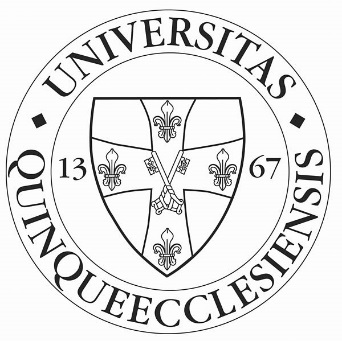 